 12/06 RM 03372InternetATIVIDADE – PÁGINA: 1611) Você conhece algum provedor de e-mail gratuito? Qual?Sim, Gmail, Yahoo, Email e etc.12) Preencha os parênteses com (V) para verdadeiro e (F) para falso:(V) Todo endereço de e-mail possui o símbolo arroba @.(V) O e-mail substitui as antigas cartas de papel.(F) Para você ter um e-mail não é necessário se cadastrar em um provedor.(V) O login identifica o dono do e-mail. (F) Caixa de entrada onde fica os e-mail enviados.MS – Excel 2007ATIVIDADE – PÁGINA: 331) Encontre os navios na planilha e ganhe a Batalha Naval.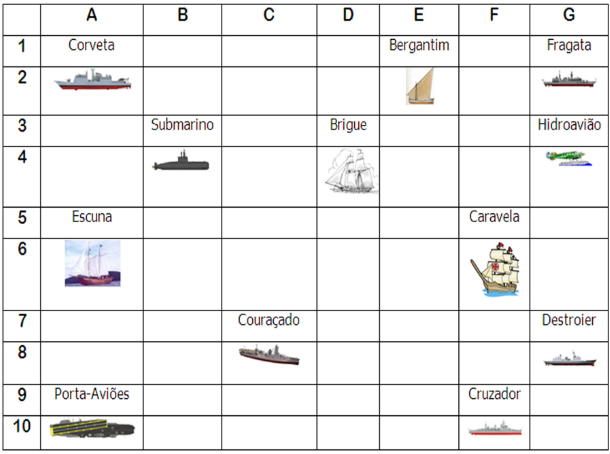 Escreva as células das imagens dos navios:Bergantim: E2                  Brigue: D4                    Caravela: F6Couraçado: C8                 Cruzador: F10              Corveta: A2 Destroier: G8                    Escuna: A6                   Fragata: G2 Submarino: B4                 Porta Aviões: A10          Hidroavião: G4MS – Excel 2007ATIVIDADE – PÁGINA: 342) Faça as seguintes operações matemáticas na planilha do Excel: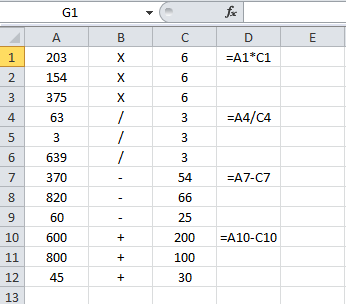 203 X 6 = 1218                 154 x 6 = 924           375 X 6 = 225063 : 3 = 20                       3 : 3 = 1                 639 : 3 = 213370 - 54 = 316                 820 – 66 = 754            60 - 25 =35600 + 200 = 800              800 + 100 = 900          45 + 30 = 75